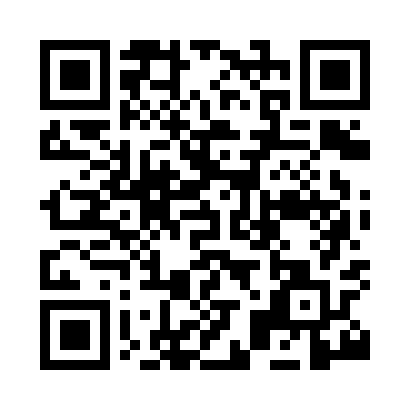 Prayer times for Tolland, Somerset, UKMon 1 Jul 2024 - Wed 31 Jul 2024High Latitude Method: Angle Based RulePrayer Calculation Method: Islamic Society of North AmericaAsar Calculation Method: HanafiPrayer times provided by https://www.salahtimes.comDateDayFajrSunriseDhuhrAsrMaghribIsha1Mon3:105:031:176:529:3111:242Tue3:105:041:176:529:3111:243Wed3:115:041:186:529:3011:244Thu3:115:051:186:529:3011:245Fri3:125:061:186:529:2911:246Sat3:125:071:186:519:2911:237Sun3:135:081:186:519:2811:238Mon3:135:091:186:519:2811:239Tue3:145:101:186:519:2711:2310Wed3:155:111:196:509:2611:2211Thu3:155:121:196:509:2511:2212Fri3:165:131:196:509:2411:2213Sat3:165:141:196:499:2411:2114Sun3:175:151:196:499:2311:2115Mon3:185:161:196:489:2211:2016Tue3:185:171:196:489:2111:2017Wed3:195:191:196:479:2011:1918Thu3:205:201:196:479:1811:1919Fri3:205:211:206:469:1711:1820Sat3:215:221:206:459:1611:1821Sun3:225:241:206:459:1511:1722Mon3:225:251:206:449:1411:1623Tue3:235:261:206:439:1211:1624Wed3:245:281:206:429:1111:1525Thu3:245:291:206:429:1011:1426Fri3:255:311:206:419:0811:1427Sat3:265:321:206:409:0711:1328Sun3:265:331:206:399:0511:1229Mon3:275:351:206:389:0411:1130Tue3:295:361:206:379:0211:0931Wed3:315:381:206:369:0111:06